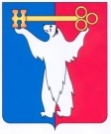 АДМИНИСТРАЦИЯ ГОРОДА НОРИЛЬСКАКРАСНОЯРСКОГО КРАЯПОСТАНОВЛЕНИЕ23.05.2023	г. Норильск	           № 192О внесении изменений в постановление Администрации города Норильска 
от 03.09.2018 № 343В связи с изменением функций структурных подразделений, образованием муниципального казенного учреждения «Управление экологии» (далее - МКУ «Управление экологии»), ПОСТАНОВЛЯЮ:Внести в постановление Администрации города Норильска от 03.09.2018 № 343 «Об утверждении порядка информирования населения об ограничениях водопользования на водных объектах общего пользования, расположенных на территории муниципального образования город Норильск» (далее - Постановление) следующие изменения:В пункте 2 Постановления слова «Управление городского хозяйства Администрации города Норильска» заменить словами «муниципальное казенное учреждение «Управление экологии»».2. Внести в Порядок информирования населения об ограничениях водопользования на водных объектах общего пользования, расположенных 
на территории муниципального образования город Норильск, утвержденный Постановлением (далее – Порядок), следующие изменения:2.1. В пункте 1.6 Порядка слова «Управление городского хозяйства Администрации города Норильска» заменить словами «муниципальное казенное учреждение «Управление экологии»».3.	 Опубликовать настоящее постановление в газете «Заполярная правда» и разместить его на официальном сайте муниципального образования город Норильск.Глава города Норильска	        Д.В. Карасев